                                             РАСПОРЯЖЕНИЕ№ 53/1                                                                              «14»  ноября  2014 годаО реализации поручений Президента Республики Татарстан от 02.01.2014 г. №Пр-1В соответствие с  Федеральным законом от 25.12.2008г. №273-ФЗ "О противодействии коррупции" и целях реализации поручений Президента Республики Татарстан от 02.01.2014 года № Пр-1 по итогам заседания Совета при Президенте Российской Федерации по противодействию коррупции от 30 октября 2013 года 1.  Возложить персональную ответственность за состояние антикоррупционной работы на заместителя руководителя Исполнительного комитета Танайского сельского поселения – Чернышову Ларису Владимировну.2. Контроль за исполнением настоящего распоряжения оставляю за собой.Руководитель                                                               Е.К.МорковкинаТатарстан Республикасы Алабуга муниципаль районы Танай авыл жирлеге башкарма комитеты423631, ТР, Алабуга районы, Танай авылы, Ермазова урамы,9тел. факс 7-72-04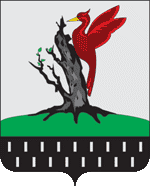 Исполнительный комитет Танайского сельского поселения Елабужского муниципального района Республики Татарстан423631, РТ,Елабужский район с.Танайка, ул.Ермазова, д.9тел.  факс 7-72-04